https://opiniabuzau.ro/320331-2/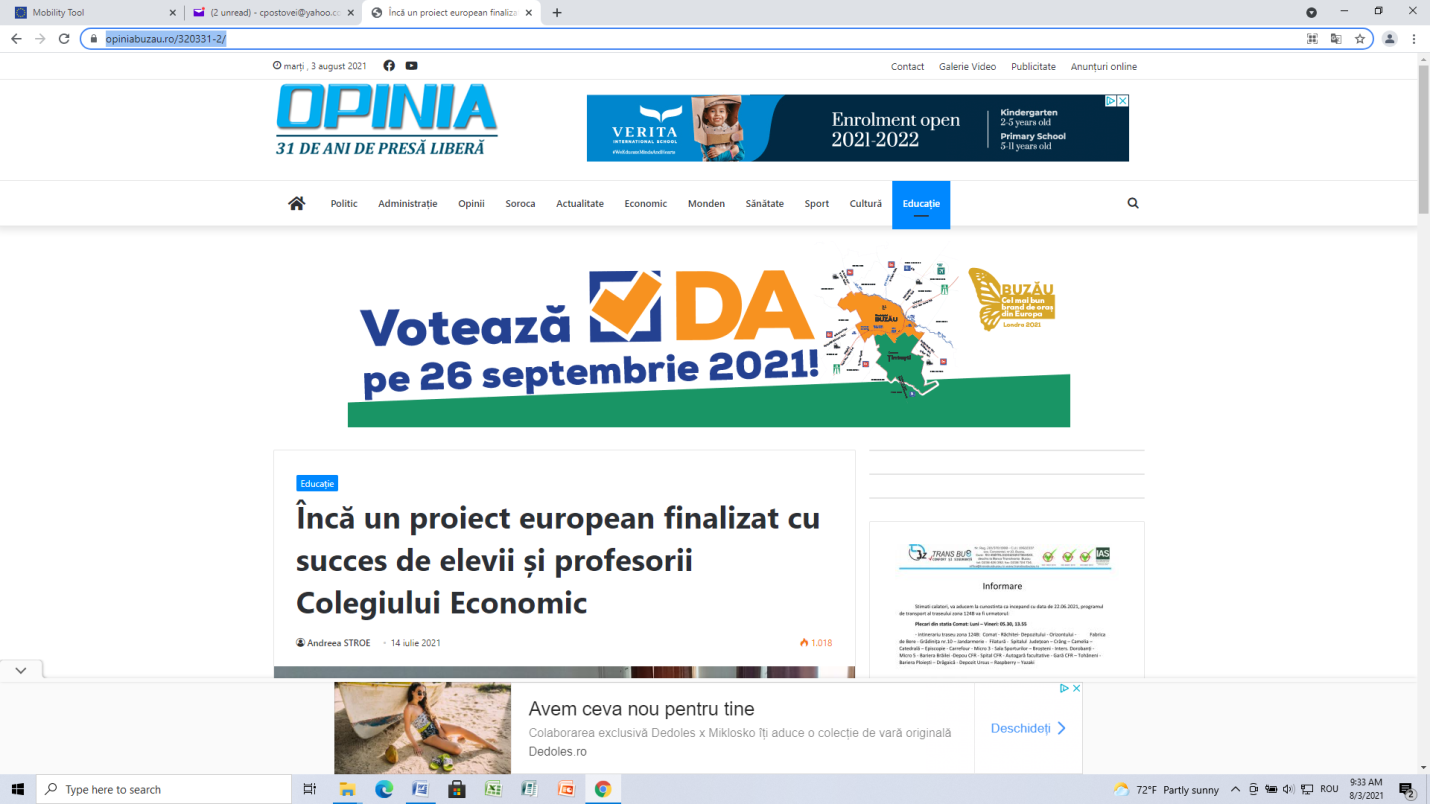 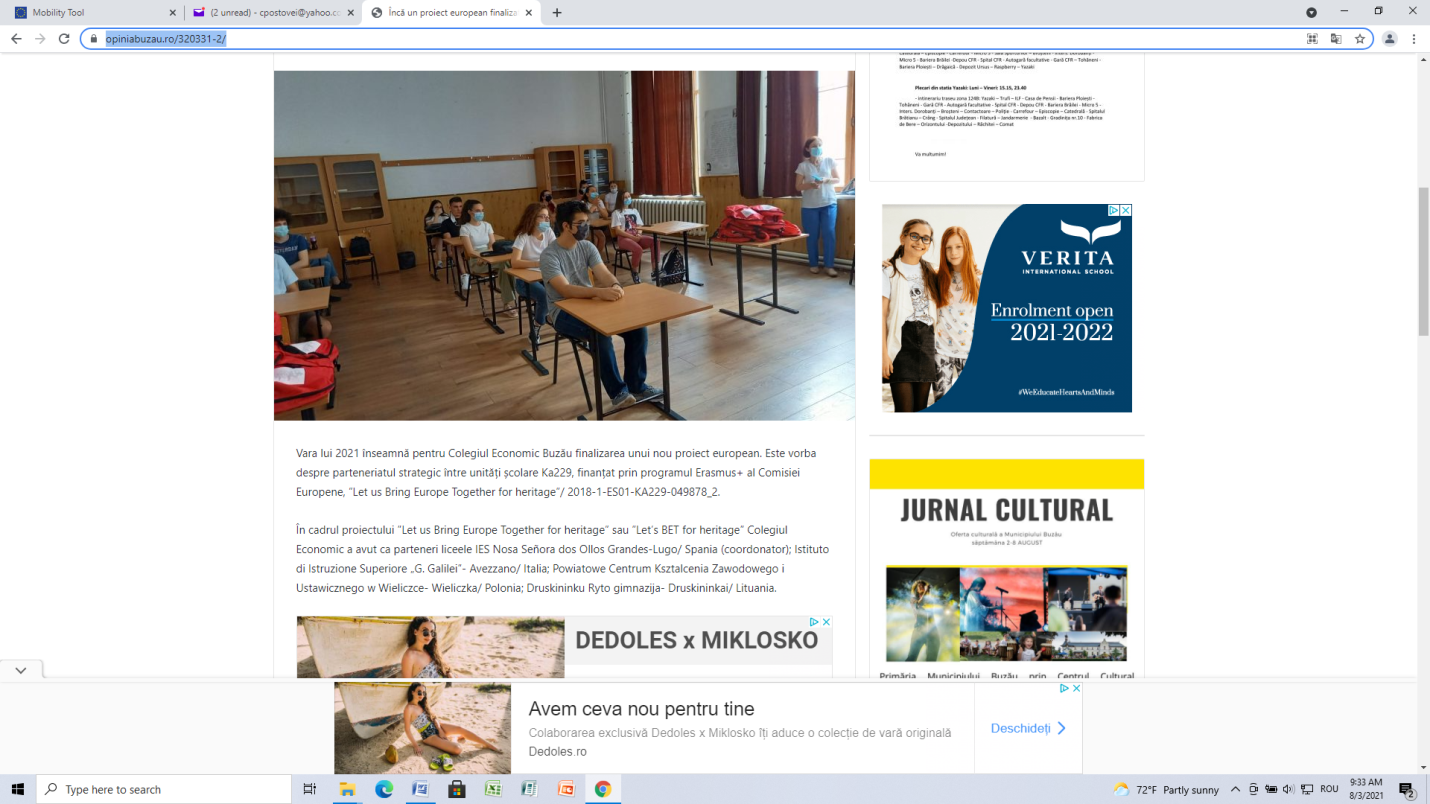 